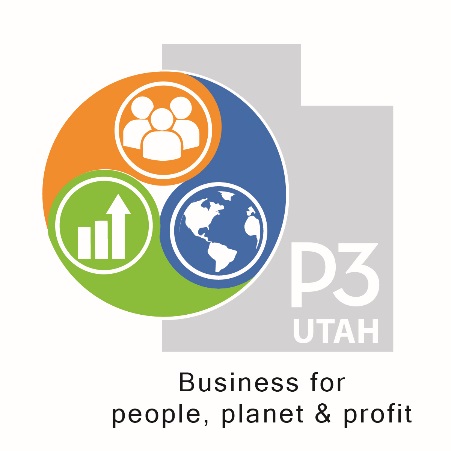 现在就开始，通过企业营造一个更加美好的世界个人、组织/社区和企业的活动计划作为个人每花一元钱，都应确保能够带来积极的影响选择具有更大影响力的雇主询问雇主，该如何从自己做起让工作场所有更积极的影响投资和支持具有更积极影响的企业发展共同支持当地具有更积极影响的企业，改善那些具有消极影响的企业作为民间社会团体、政府机构、邻里/社区团体进行采购时，会采用促进更具积极影响企业的政策和宣传鼓励成员、利益相关者和选民支持更具积极影响的企业支持促进企业形成更具积极 P3 影响力的法律法规向具有负面影响的企业展示那些使人类、我们生活的星球和企业老板同时获益的 P3 方式。促使学生团体成为保障资源，支持企业提高其影响力作为商业领袖、经理人或公司老板承诺促进积极影响：将关键指标作为衡量基本标准制定计划，改进关键业务部分，监督和管理计划吸引员工、客户、供应商和经销商加入，共同建设一个更加美好的世界透明和负责：  在网站上公布进展情况领袖：  获得产品、行业和公司有积极影响的认证作为学生团体了解企业如何管理三重底线，提高净积极影响领导/支持促进企业更具积极影响的活动，统一购买具有积极影响力的产品和服务宣传制定支持积极影响力的法律法规了解具积极影响力企业证书，并在当地进行宣传了解如何支持企业 P3 计划，提供审计和社交媒体支持使用和复制本文信息须注明版权所有 - P3 Utah 2019